Le vendredi, 29 mai 2020.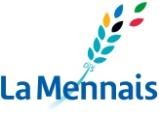 Chers Collaborateurs,Après environ deux mois et demi de confinement, nous revenons à vous avec un sentiment de grande gratitude pour le dévouement avec lequel vous demeurez fidèles à votre mission d’enseignants !A noter, si nous avions pu suivre le calendrier normal, nous serions en pleine période de révision préparatoire aux examens de passage. En dépit des difficultés rencontrées au niveau de l’accompagnement de nos élèves à distance, via la plateforme, le travail effectué est considérable. Aussi, nous avons jugé bon d’organiser une session d’examens en ligne.En voici quelques repères :Cette session d’examens sera précédée d’une période de deux semaines de révision où les Professeurs se mettront particulièrement à la disposition de leurs élèves pour les guider, les conseiller, les accompagner dans leur travail.Certaines matières (sport, catéchèse…) ne feront pas l’objet d’examens ; la note qui y sera attribuée sera celle de la moyenne des deux étapes (ou de la 2e étape).Chaque Professeur est invité à élaborer un programme bien circonscrit sur lequel porteront les examens (l’approche pouvant être différente au primaire). Délai : mercredi 3 juin.Les notes des deux étapes complèteront celles des examens en ligne. Ces examens seront considérés comme une étape à part entière. Les élèves qui n’auraient pas de notes satisfaisantes pourraient avoir un suivi particulier durant l’été : quelques travaux en ligne, devoirs à faire et à poster sur la plateforme. Les Professeurs restent à leur service jusqu’à fin juillet. Les notes des tests faits durant la période de confinement seront également prises en compte ; les Professeurs, qui ne l’auraient pas encore fait, sont invités, une fois de plus, à fournir ces notes (détaillées) aux Directeurs de cycle.L’horaire et la durée des examens (du 16 au 23 juin) seront des repères qui aideront dans la préparation des épreuves… Le tableau de la répartition des tâches se fera par cycle…Merci encore pour votre sens de la collaboration ! Continuons de prier pour le repos de l’âme de notre Collaborateur et Ami,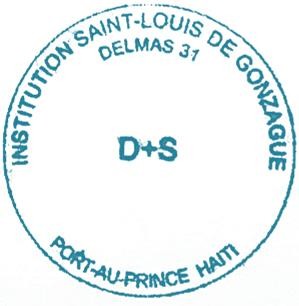 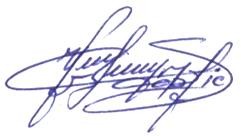 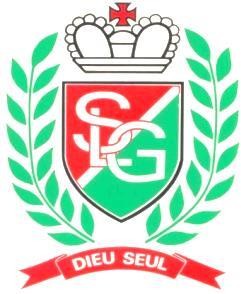 INSTITUTION SAINT LOUIS DE GONZAGUEDirigée par les Frères de l’Instruction ChrétienneDelmas 31B.P. 1758Port-au-Prince – HT 6110 – HAÏTITEL : (509) 4615-3637  / (509) 3239-3262MAIL : slgd3133@yahoo.fr  / slgd3133@gmail.com